План противоэпидемиологических мероприятий  МДОУ "Детский сад № 55"(2021-2022-2023 учебный год)По постановлению главного государственного санитарного врача по ЯО № 21 от 05.12.2022 "Об объявлении эпидемического подъема заболеваемости гриппом и ОРВИ среди населения Ярославской области дополнительно вводятся следующие мероприятия:- ежедневный усиленный фильтр воспитанников и работников – термометрию с помощью бесконтактных термометров и опрос на наличие признаков инфекционных заболеваний. Лица с признаками инфекционных заболеваний изолируются, а детский сад уведомляет территориальный орган Роспотребнадзора;- еженедельную генеральную уборку с применением дезинфицирующих средств, разведенных в концентрациях по вирусному режиму;- ежедневную влажную уборку с обработкой всех контактных поверхностей, игрушек и оборудования дезинфицирующими средствами;- частое проветривание групповых комнат в отсутствие воспитанников;- проведение всех занятий в помещениях групповой ячейки или на открытом воздухе отдельно от других групп;- требование о заключении врача об отсутствии медицинских противопоказаний для пребывания в детском саду ребенка, который переболел или контактировал с больным COVID-19.Охрана здоровья  воспитанников в детском саду включает в себя:1) оказание первичной медико-санитарной помощи в порядке, установленном законодательством в сфере охраны здоровья;2) организацию питания воспитанников;3) определение оптимальной  нагрузки, режима занятий и  их продолжительность ;4) пропаганду и обучение навыкам здорового образа жизни, требованиям охраны труда;5) организацию и создание условий для профилактики заболеваний и оздоровления воспитанников, для занятия ими физической культурой и спортом;6) прохождение воспитанниками в соответствии с законодательством Российской Федерации периодических медицинских осмотров и диспансеризации;7) обеспечение безопасности воспитанников во время пребывания в организации, осуществляющей образовательную деятельность;8) профилактику несчастных случаев с воспитанниками во время пребывания в детском саду;9) проведение санитарно-противоэпидемических и профилактических мероприятий.Наблюдение за состоянием здоровья детей в условиях детского сада  Контроль за состоянием здоровья воспитанников является основой охраны их здоровья. Контроль включает в себя наблюдение и анализ состояния детей, оценку эффективности осуществляемых  санитарно-противоэпидемиологических и профилактических  мероприятий.  Исчерпывающие сведения о здоровье детей можно получить только при учете совокупности результатов периодических медицинских осмотров и причин, в связи с которыми дети в течение года обращаются за первичной медико-санитарной помощью, как к медперсоналу детского сада, так и в детскую поликлинику.  Состояние здоровья конкретного ребенка фиксируется в установленных формах учетной документации. К ним относятся:Организация и проведение массовых  медицинских осмотров детей  Массовые медицинские осмотры детей организуются в порядке и в сроки, установленные Положением о профилактических осмотрах детей, посещающих образовательные учреждения, утвержденного в качестве Приложения 1 к приказу Минздрава РФ и Минобразования РФ от 30.06.1992 № 186272.Кратность врачебных осмотров детей дошкольного возраста при диспансеризацииСоздание условий для охраны здоровья воспитанников, профилактики заболеваний и оздоровления детейДля охраны здоровья воспитанников детский сад обеспечивает: 1) текущий контроль за состоянием здоровья воспитанников;2) проведение санитарно-гигиенических, профилактических и оздоровительных мероприятий, обучение и воспитание в сфере охраны здоровья граждан в Российской Федерации;3) соблюдение государственных санитарно-эпидемиологических правил и нормативов;4) расследование и учет несчастных случаев с воспитанниками во время пребывания в детском саду, в порядке, установленном законодательством.  Дети, имеющие хронические заболевания, подлежат диспансерному наблюдению, которое осуществляется участковыми педиатрами, специалистами поликлиники при активном участии медицинского персонала детского сада. Медицинские работники детского сада обеспечивают наблюдение за здоровьем детей этой группы, контроль за своевременной явкой их на осмотр в поликлинику, за выполнением детьми необходимых лечебных мероприятий. ВАЖНО ЗНАТЬ! С целью противодействия распространению инфекционных заболеваний среди воспитанников,  дети, отсутствовавшие в детском саду более  5-ти дней допускаться в детский сад только при наличии справки от врача.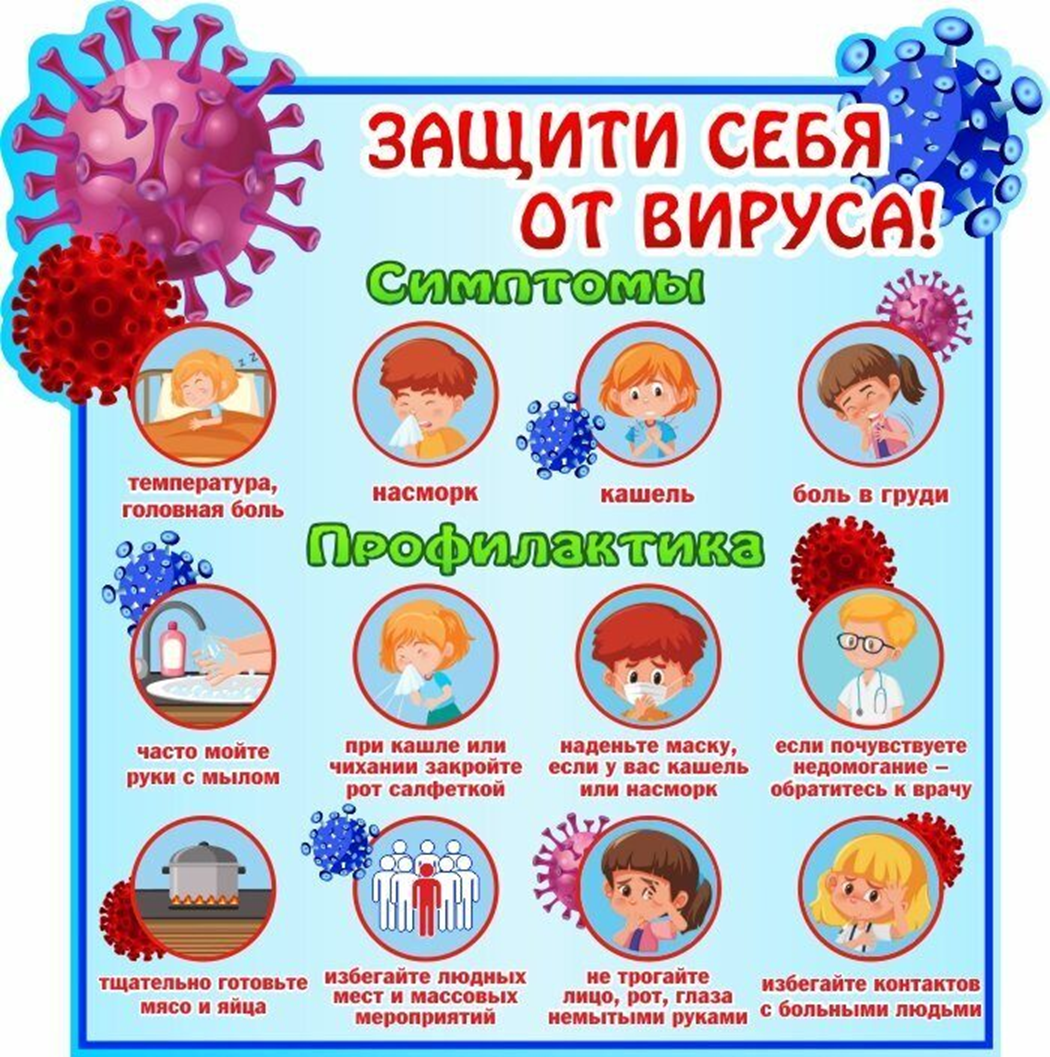 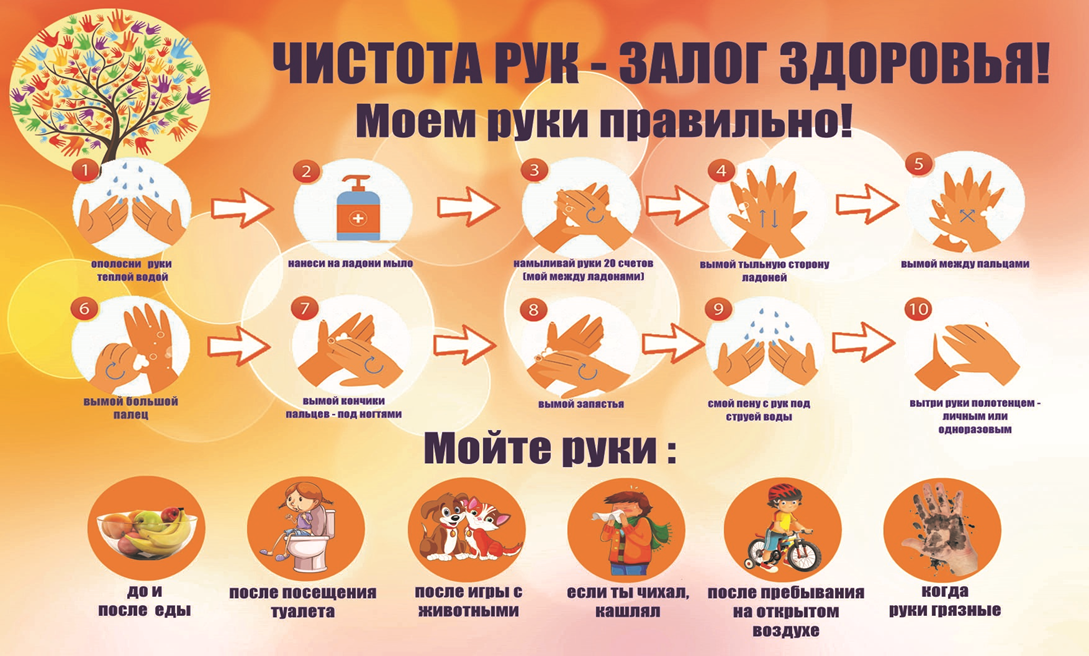 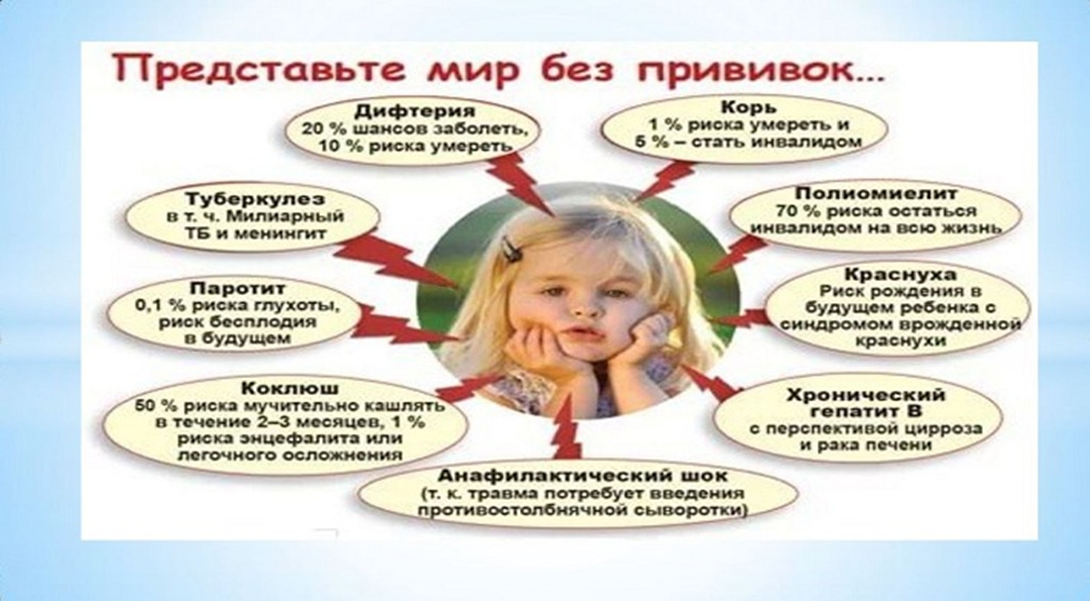 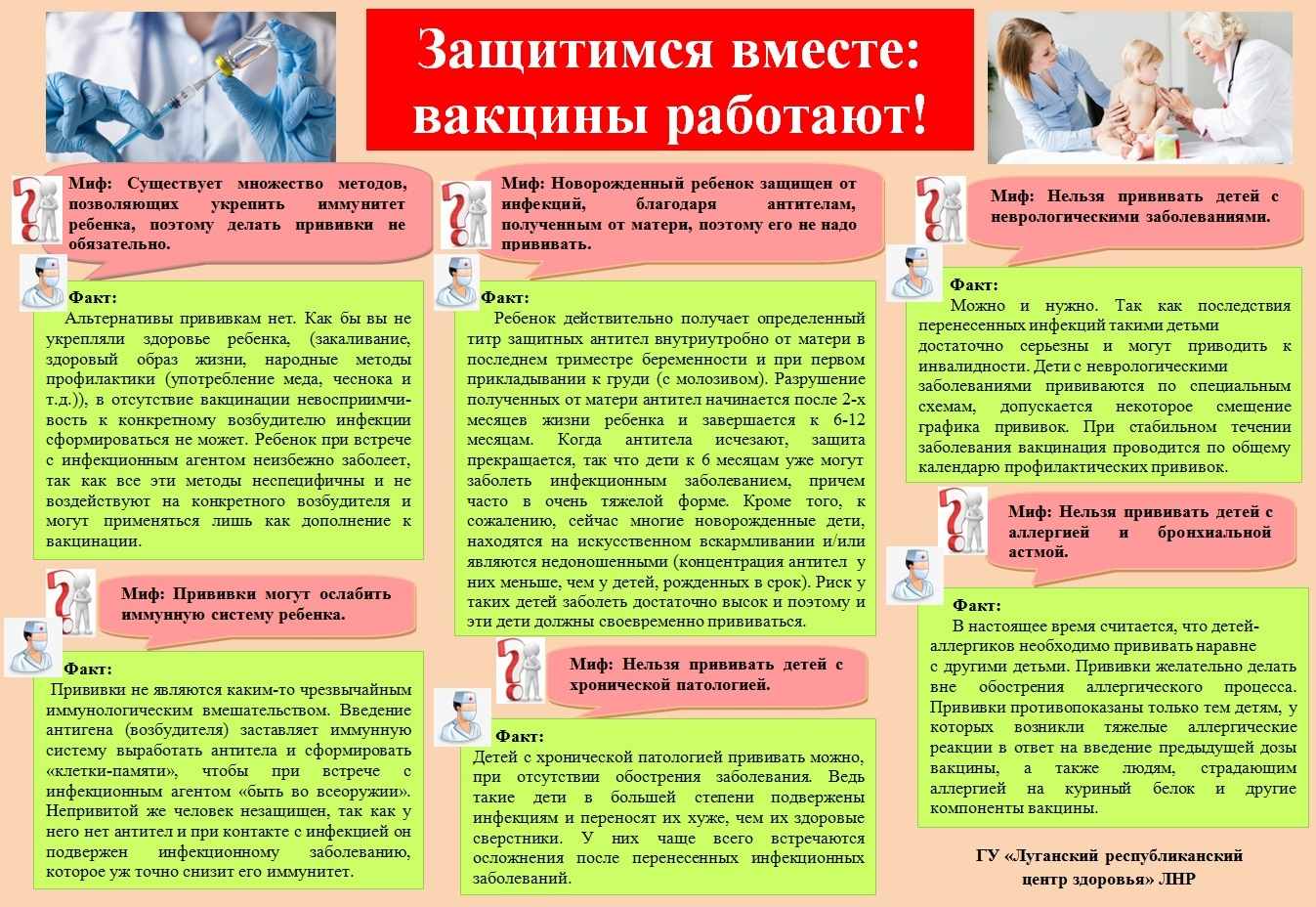 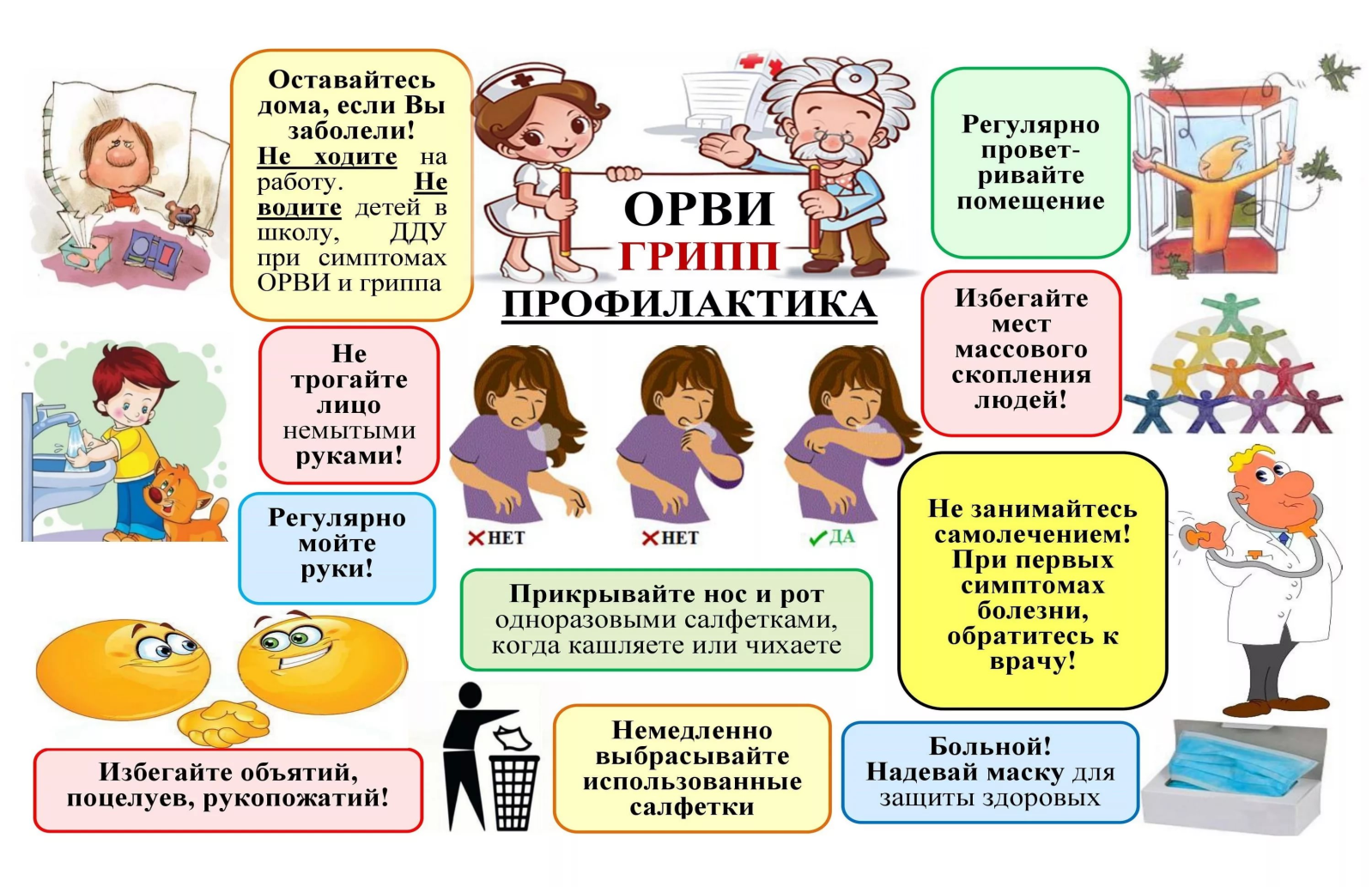 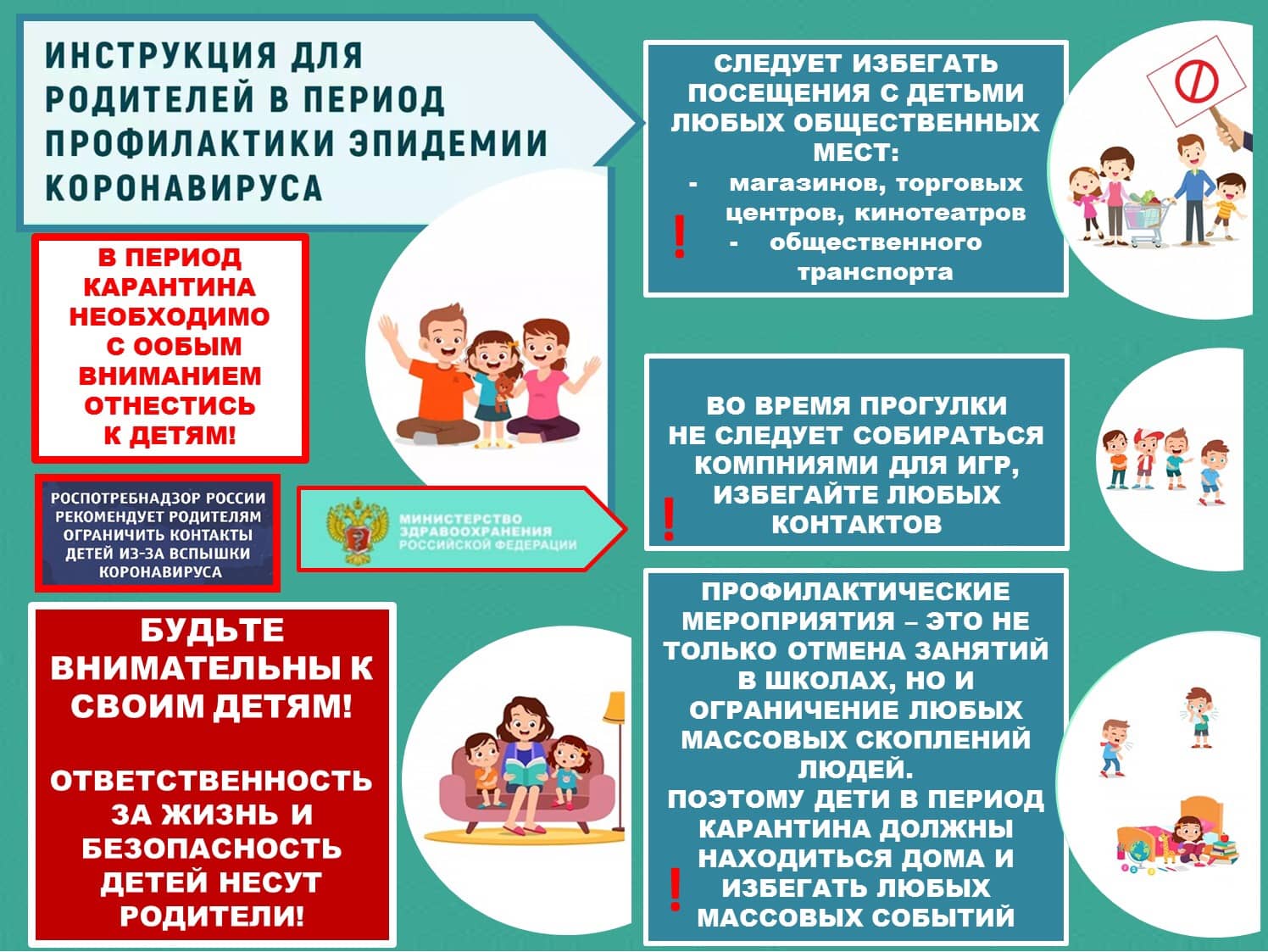 МероприятияСрокиИсполнительИсполнительПрофилактическая работаПрофилактическая работаПрофилактическая работаПрофилактическая работаАнализ:В течение годаВ течение годаМедицинская сестра,Врач-педиатрпоказателей заболеваемости за квартал, полугодие, год;В течение годаВ течение годаМедицинская сестра,Врач-педиатрлечебно-оздоровительной работы;ЕжемесячноЕжемесячноМедицинская сестра, Врач-педиатрдиспансерного наблюдения за воспитанниками;В течение годаВ течение годаМедицинская сестра, Врач-педиатрлетней оздоровительной работы;АвгустАвгустМедицинская сестраСанитарно-просветительской работыОдин раз в кварталОдин раз в кварталМедицинская сестраУглубленный медицинский осмотр, проведение антропометрических измерений, анализ физического развития детейВ течение годаВ течение годаМедицинская сестра,Врач-педиатрОсмотр детей во время утреннего приема в ДОУ, опрос родителейЕжедневноЕжедневноВоспитатели, медицинская сестраНаблюдение за детьми, имеющими хронические заболеванияПо плану диспансеризации поликлиникиПо плану диспансеризации поликлиникиМедицинская сестра,Врач-педиатрПроведение занятий с детьми по профилактике травматизмаОдин раз в кварталОдин раз в кварталВоспитателиОсмотр врачами-специалистами детей декретированных возрастовВ течение годаВ течение годаВрачи-специалистыОсмотр детей врачом-педиатромОдин раз в месяцОдин раз в месяцВрач-педиатрКомплексный осмотр врачами-специалистами детей старшей, подготовительной группыОдин раз в годОдин раз в годВрач-педиатр,Врачи-специалистыОздоровительная работаОздоровительная работаОздоровительная работаОздоровительная работаОбеспечение воздушного режима в помещениях МДОУЕжедневноРаботники МДОУ,зам. заведующего по АХЧРаботники МДОУ,зам. заведующего по АХЧОбеспечение естественного и искусственного освещения в групповых помещенияхЕжедневноПедагоги, зам. заведующего по АХЧПедагоги, зам. заведующего по АХЧПроведение с детьми утренней и дыхательной гимнастикиЕжедневноПедагогиПедагогиОсуществление режима двигательной активности детей в течение дняЕжедневноПедагогиПедагогиОсуществление закаливающих процедур (ходьба босиком, контрастное обливание ног, упражнения на укрепление осанки и др.)ЛетомПедагогиПедагогиПривитие гигиенических навыков детям, воспитание здорового образа жизниЕжедневноМедицинская сестра,педагоги, родителиМедицинская сестра,педагоги, родителиПроведение физкультурных занятий и развлечений (по отдельному плану)В течение годаИнструктор по физкультуре, педагогиИнструктор по физкультуре, педагогиПрогулки на свежем воздухеЕжедневноПедагогиПедагогиУмывание лица, шеи, рукЕжедневноПедагоги, родителиПедагоги, родителиОздоровительный бегЕжедневноИнструктор по физической культуреИнструктор по физической культуреМедицинские (амбулаторные) карты детей ф.026уКарта профилактических прививок ф.063уСпециализация врачаВозраст ребенка (полных лет)Возраст ребенка (полных лет)Возраст ребенка (полных лет)Возраст ребенка (полных лет)Возраст ребенка (полных лет)Возраст ребенка (полных лет)Специализация врача234567Педиатр211111Невропатолог11Офтальмолог111Отоларинголог111Хирург – ортопед111Стоматолог111111Логопед111